МУНИЦИПАЛЬНОЕ  БЮДЖЕТНОЕ  ДОШКОЛЬНОЕ  ОБРАЗОВАТЕЛЬНОЕ УЧРЕЖДЕНИЕ  ДЕТСКИЙ  САД  «УЛЫБКА» Г.ВОЛГОДОНСКАИнформация о проведении профилактической акции «Безопасный пассажир» в старшей группе №6 компенсирующей направленности для детей с тяжелым нарушение речи (возрастная категория 5-6 лет)Волгодонск 2022гПрофилактическая акция по ПДД «Безопасный пассажир» В ДТП дети страдают значительно больше, чем взрослые пассажиры. При этом штатные системы безопасности не рассчитаны на защиту детей. Поэтому при перевозке детей необходимо использовать детские удерживающие устройства( автокресло). Нет кресла- нет поездки! Для профилактики и снижения ДТП с участием детей-пассажиров из-за неиспользования ремней безопасности и детских удерживающих устройств в группе компенсирующей направленности №6 прошла социальная акция : «Пристегни самое дорогое!»Цель: привлечение внимания общественности к проблеме детского дорожно-транспортного травматизма, к необходимости применения ремней безопасности и детских удерживающих устройств при перевозке детей в салоне автомобиля.Задачи: -формировать понимание у детей, что их здоровье и жизнь во время поездки напрямую зависит от того находятся они в автокресле или нет;- формировать самостоятельность и ответственность в действиях ребенка при движении на автомобиле;- упражнять детей в умении ориентироваться относительно элементов дороги, транспортных средств;- развивать коммуникативные навыки, умение свободно вести диалог на заданную тему;- пропаганда безопасного поведения участников дорожного движения, предотвращение ДТП с участием детей-пассажиров.Ожидаемые результаты:- повышение уровня знаний у детей по профилактике дорожно- транспортного травматизма;-сформированность навыков безопасного поведения во время проезда  в автомобиле;- сокращение количества нарушений при перевозке детей в автомобиле;-сознательное отношение родителей к соблюдению правил перевозки детей в автомобиле.Участники: воспитанники группы №6, педагоги, родители.В рамках проведения профилактической  акции по ПДД «Безопасный пассажир», организованы и проведены следующие мероприятия:1.Беседы с детьми с участием сотрудника полиции «Я пассажир», «Как вести себя в автомобиле».Цель: познакомить с понятием «пассажир» и его обязанностями; воспитывать у детей чувство ответственности, довести до сознания детей, к чему может привести нарушение правил ПДД.2.Чтение  художественной литературы по профилактике дорожной безопасности: «Автомобиль» Носов Н., «Я пассажир» Шорыгина Т.А., «Азбука безопасности» Бедарев О..Цель: закрепление всех полученных знаний о дорожном движении.3.Просмотр мультфильмов: «Не Хочу Сидеть в Детском Кресле. Песенка Про Безопасность» «Аркадий Паровозов спешит на помощь - Ремни безопасности» Цель: воспитание желания соблюдать ПДД, познакомить с функциональным значением автокресла.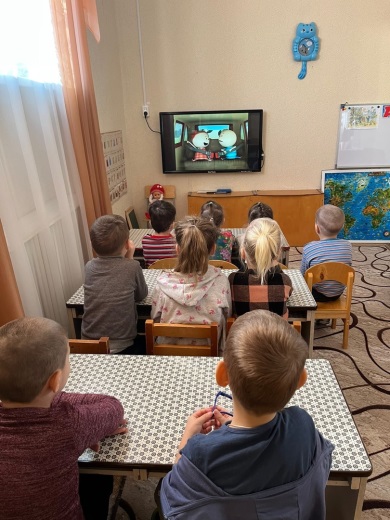 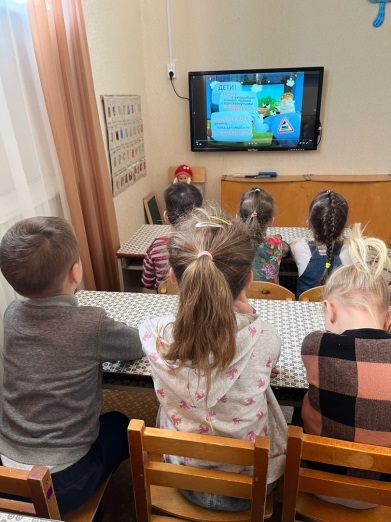 4. Обновили для родителей уголок безопасности: разработали памятки «Памятка для родителей при перевозке ребенка в автомобиле» «Пристегни самое дорогое».Цель: информирование родителей о том, что наличие автокресла значительно повысит уровень защищенности их ребенка при каждой поездке. 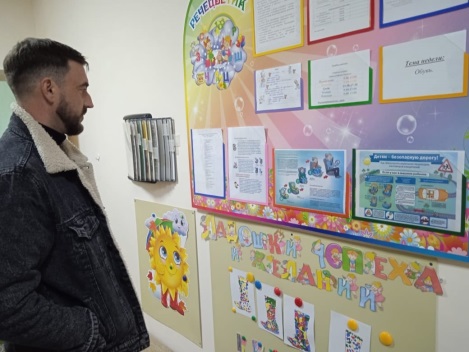 5. Провели игру-викторину «Я юный пешеход и пассажир»Цель: закрепление и расширение полученных знаний во время проведения акции. 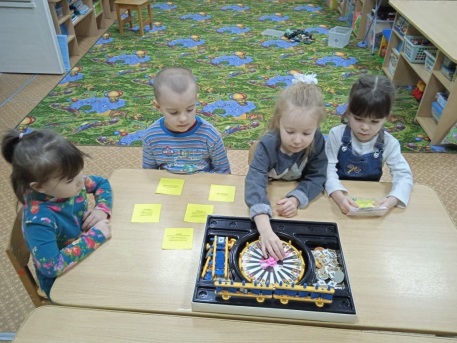 6. Мероприятие «Мои заботливые родители».Цель: усилить роль родителей в вопросах обеспечения безопасной перевозки детей в удерживающих устройствах.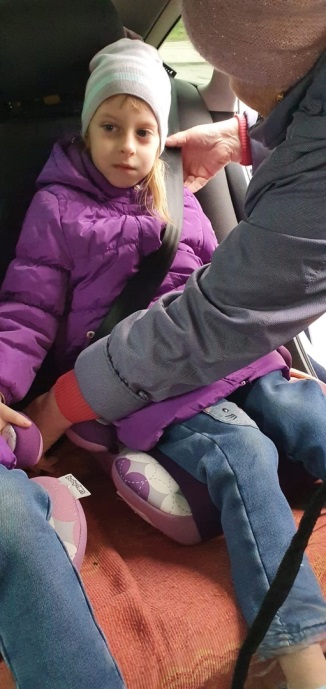 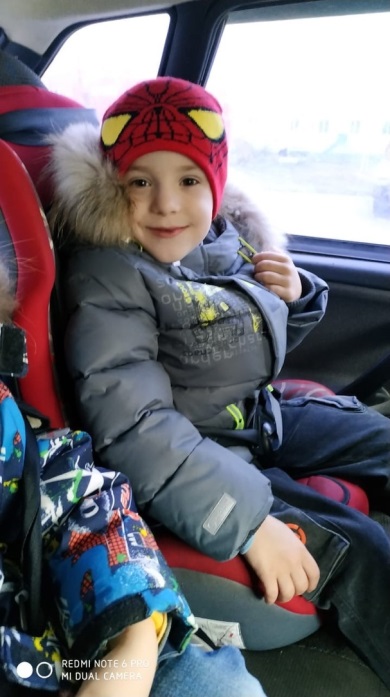 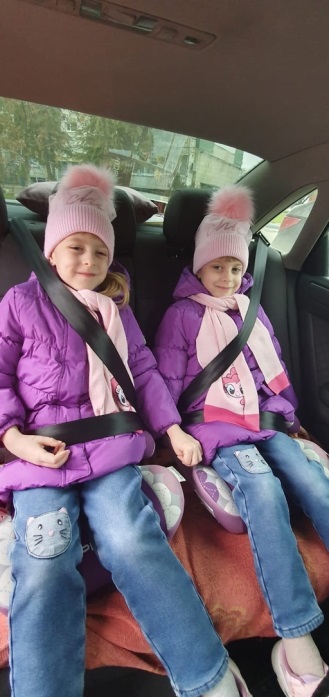 Разработали и провели воспитатели:                                                         Борисова И.Н.                                                                         Переверзева В.С.Учитель-логопед:Садовская Ирина Олеговна